ОБЩИНСКИ СЪВЕТ КАЙНАРДЖА, ОБЛАСТ СИЛИСТРА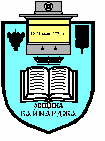 7550 с. Кайнарджа, ул. „Димитър Дончев” № 2e-mail:obs_kaynardja@abv.bg				До 				Гр. /с./ 				обл.Силистра                          ПОКАНАНа основание чл.23, ал.4, т.1  от ЗМСМА на 30.12.2015 година от 10.30 часа в заседателната зала на общината ще се проведе извънредно заседание на Общински съвет Кайнарджа.Заседанието ще протече при следния ДНЕВЕН  РЕД:Определяне цени на горива продавани от бензиностанция, стопанисвана от ОП”Комунални дейности”.Внася: Кмета на общинатаПромени в приходната страна на бюджета от преизпълнението на общински приходи.Внася: Кмета на общинатаВътрешни компенсирани промени от капиталовите разходи за бюджет 2015 год.Внася: Кмета на общинатаИзказвания и питания.Председател на Общински съвет Кайнарджа:							 / И. Петков /ЕК